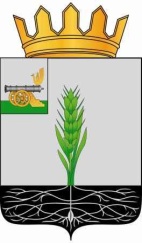 СОВЕТ ДЕПУТАТОВМУНИЦИПАЛЬНОГО ОБРАЗОВАНИЯ «ПОЧИНКОВСКИЙ РАЙОН» СМОЛЕНСКОЙ ОБЛАСТИ                                                  Р Е Ш Е Н И Еот  23.09.2015  №  69О   назначении     опроса    жителей Прудковского сельского поселенияПочинковского   района    Смоленской области     Совет депутатов муниципального образования «Починковский район» Смоленской области    РЕШИЛ:   1. Назначить  26 октября 2015 года опрос жителей Прудковского сельского поселения  Починковского района Смоленской области по вопросу реорганизации в форме присоединения муниципального бюджетного дошкольного образовательного учреждения детского сада № 10 д. Плоское к муниципальному бюджетному общеобразовательному учреждению Дивинской средней школе.Опрос проводится с 9.00 до 13.00.2. Формулировка вопроса: «Ваше отношение к реорганизации в форме присоединения муниципального бюджетного дошкольного образовательного учреждения детского сада № 10 д. Плоское к муниципальному бюджетному общеобразовательному учреждению Дивинской средней школе («за» или «против»)».3. Опрос проводится в форме поименного выявления мнения участников опроса по месту жительства путем сбора подписей в опросном списке.4. Опубликовать настоящее решение в газете «Сельская новь».И.о. Главы муниципального образования «Починковский район»Смоленской области                                                                       Н.П. Климкова